Speech and Language Milestones List:Your child should be able to do the following: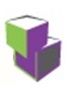 Birth-OneSpeech:Produces cooing and going soundsBegins to babble at about 6 monthsBegins to imitate soundsLanguage:Turns toward soundsResponds to “no”Cries differently for wants and needsRecognizes own name and family members namesBegins to say mama or dada (first words usually at 12 mo)Age 1-2SpeechAround age2, your child begins to use different combinations of vowels and consonants.Speech is mostly understood by family members and caregivers.Many words only contain a consonant and vowel (ba for ball)LanguageCombines 2 word phrases (more cookie)Uses more than 50 words, understands more than 300 wordsFollows one step directions (get the ball)Answers yes/no questions (Are you a girl?)Often uses gestures such as pointing.Age 2-3SpeechChild can make p,b,m, n,w, h,t,k,g and ng soundsSpeech should be understood at least 50-75% of the time by an unfamiliar listener.Language:Combines 3 words phrases (I want juice)Begins to follow 2 step directions (get the cup and give it to mom)Begins naming objects when requesting themAnswers simple –wh questions (what is this?)Age 3-5Speech: Speech should be understood 75% of the time by unfamiliar listeners by 3 ½Should produce m,n, h,w,p,t,kb,d,g,f,y by 3 ½Speech should be understood  100% by unfamiliar listeners by 4 ½By 5, child should produce s, sh, th, sh, sp, st, sl, pl,kl, tr, krYou may still hear sound errors in these sounds such as r, l, z,th and chLanguage:Follows 3 step directions (put the ball down, get your shoes and come here)Begins to use 4 or more words in a sentenceAnswers more complicated wh questions (why do we go to school?)Uses more correct grammar when speaking.Starts to recognize numbers and letters.Your child may need speech/language therapy if:By age 1-he/she does not respond to his/her name-does not say any words-does not use eye contactBy age 2-does not combine 2 word phrases by 24 months-does not consistently add new words into his/her vocabulary-does not follow simple instructions-has limited play skillsBy age 3-5-cannot seem to find the right words or describe an event without difficulty-begin combining 3-5 word sentences-understood by both familiar and unfamiliar listeners-repeat themselves to clarify without frustration-correctly produce vowels and most sounds (closer to five)-does not ask or answer simple questions-prefers to play aloneAdapted from www.NSPT4kids.com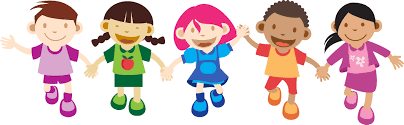 